 П О С Т А Н О В Л Е Н И Е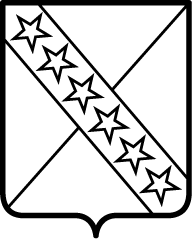 АДМИНИСТРАЦИИ ПРИАЗОВСКОГО СЕЛЬСКОГО ПОСЕЛЕНИЯ      ПРИМОРСКО-АХТАРСКОГО РАЙОНАот 18.01.2024 года                                                                                                                                   № 9станица ПриазовскаяО внесении изменений и дополнений в постановление администрации Приазовского сельского поселения Приморско-Ахтарского района от 20 октября 2023 года № 135 «Об утверждении муниципальной программы  «Комплексное развитие Приазовского сельского поселения Приморско-Ахтарского района в сфере жилищно-коммунального хозяйства и благоустройства» на 2024 – 2026 годы»        В соответствии с Федеральным законом от 6 октября 2003 года № 131-ФЗ «Об общих принципах организации местного самоуправления в Российской Федерации», постановлением администрации Приморско-Ахтарского Приазовского сельского поселения Приморско-Ахтарского района от 28 июля 2014 года  № 102 «Об утверждении Порядка принятия решения о разработке, формировании, реализации и оценки эффективности реализации муниципальных программ Приазовского сельского поселения Приморско-Ахтарского района», постановлением администрации Приазовского сельского поселения Приморско-Ахтарского района  от 10 августа 2023 года № 105 «Об утверждении Перечня муниципальных программ Приазовского сельского поселения Приморско-Ахтарского района  на 2024 год», Уставом    Приазовского сельского поселения Приморско-Ахтарского района, администрация Приазовского сельского  поселения     Приморско-Ахтарского      района    п о с т а н о в л я е т:           1. Внести в приложение к постановлению администрации Приазовского сельского поселения Приморско-Ахтарского района от 20 октября 2023 года № 135 «Муниципальная программа «Комплексное развитие Приазовского сельского поселения Приморско-Ахтарского района в сфере жилищно-коммунального хозяйства и благоустройства» на 2024 – 2026 годы» ПАСПОРТмуниципальной программы «Комплексное развитие Приазовского сельского поселения Приморско-Ахтарского района в сфере жилищно-коммунального хозяйства и благоустройства» на 2024 – 2026 годы», следующие изменения:        абзац         «         изложить в новой редакции:       «       абзац:        « 4. Обоснование ресурсного обеспечения муниципальной программы       Финансирование мероприятий муниципальной программы предусматривается осуществлять за счет средств бюджета Приазовского сельского поселения Приморско-Ахтарского района.Объем финансовых ресурсов, предусмотренных на реализацию муниципальной программы, составляет 590,9 тыс. рублей, в том числе:        изложить в новой редакции:        « 4. Обоснование ресурсного обеспечения муниципальной программы       Финансирование мероприятий муниципальной программы предусматривается осуществлять за счет средств бюджета Приазовского сельского поселения Приморско-Ахтарского района.Объем финансовых ресурсов, предусмотренных на реализацию муниципальной программы, составляет 710,9 тыс. рублей, в том числе:        1. Приложение № 1 к муниципальной программе «Комплексное развитие Приазовского сельского поселения Приморско-Ахтарского района в сфере жилищно-коммунального хозяйства и благоустройства» «Цели, задачи и целевые показатели муниципальной программы «Комплексное развитие Приазовского сельского поселения Приморско-Ахтарского района в сфере жилищно-коммунального хозяйства и благоустройства» на 2024 – 2026 годы, изложить в следующей редакции, согласно приложению № 1 к настоящему постановлению.        2. Приложение № 2 к муниципальной программе «Комплексное развитие Приазовского сельского поселения Приморско-Ахтарского района в сфере жилищно-коммунального хозяйства и благоустройства» «Перечень основных мероприятий муниципальной программы «Комплексное развитие Приазовского сельского поселения Приморско-Ахтарского района в сфере жилищно-коммунального хозяйства и благоустройства» на 2024 – 2026 годы, изложить в следующей редакции, согласно приложению № 2 к настоящему постановлению.        3. Контроль за выполнением настоящего постановления оставляю за собой.       4. Постановление вступает в силу с момента его подписания.Глава Приазовского сельского поселения Приморско-Ахтарского района                                                М.А.НещадимПРИЛОЖЕНИЕ № 1к постановлению администрацииПриазовского сельского поселенияПриморско-Ахтарского районаот 18.01.2024  года № 9ЦЕЛИ, ЗАДАЧИ И ЦЕЛЕВЫЕ ПОКАЗАТЕЛИ МУНИЦИПАЛЬНОЙ ПРОГРАММЫ«Комплексное развитие Приазовского сельского поселения Приморско-Ахтарского района в сфере жилищно-коммунального хозяйства и благоустройства» на 2024-2026 годыВедущий специалист администрацииПриазовского сельского поселенияПриморско-Ахтарского района                                                                                                 Н.Н. Медведева	ПРИЛОЖЕНИЕ № 2к постановлению администрацииПриазовского сельского поселенияПриморско-Ахтарского районаот 18.01.2024 года № 9	                                                                               ПРИЛОЖЕНИЕ № 2                                                                                                                    к муниципальной программе «Комплексное развитие                                                                                                                                                     Приазовского сельского поселения                                                                                                                                              Приморско-Ахтарского района в сфере                                                                                                                жилищно-коммунального хозяйства и благоустройства»ПЕРЕЧЕНЬ ОСНОВНЫХ МЕРОПРИЯТИЙ МУНИЦИПАЛЬНОЙ ПРОГРАММЫ  «Комплексное развитие Приазовского сельского поселения Приморско-Ахтарского района в сфере жилищно-коммунального хозяйств и благоустройства» на 2024-2026 годыВедущий специалист администрацииПриазовского сельского поселенияПриморско-Ахтарского района                                                                                          Н.Н.МедведеваОбъем бюджетных ассигнований муниципальной программыОбщий объем финансовых ресурсов, предусмотренных на реализацию муниципальной программы, 590,9 тыс. рублей: Из них средств бюджета Приазовского сельского поселения Приморско-Ахтарского района– 590,9 тыс., рублей, в том числе по годам:2024 год – 270,9 тыс. рублей, 2025 год – 160,0 тыс. рублей;2026 год – 160,0 тыс. рублей,Объем бюджетных ассигнований муниципальной программыОбщий объем финансовых ресурсов, предусмотренных на реализацию муниципальной программы, 710,9 тыс. рублей: Из них средств бюджета Приазовского сельского поселения Приморско-Ахтарского района– 710,9 тыс., рублей, в том числе по годам:2024 год – 390,9 тыс. рублей, 2025 год – 160,0 тыс. рублей;2026 год – 160,0 тыс. рублей,Наименование мероприятия Источник финансированияОбъем финансирования, всего (тыс. руб.)Объем финансирования, всего (тыс. руб.)Объем финансирования, всего (тыс. руб.)Объем финансирования, всего (тыс. руб.)Координатор муниципальной программыНаименование мероприятия Источник финансированияВсего2024 год2025 год2026 годКоординатор муниципальной программы1. Уборка главных улиц поселения, уборка несанкционированных свалок на территории поселения,  содержание территории парка, организация и содержание мест захоронения, приобретение  и обустройство детской площадки, обрезка зеленных насаждений, спил деревьев, скашивание обочин и выкос сорной растительности, в том числе амброзии, ремонт фонарей уличного освещения.ВСЕГО439,7219,7110,0110,0Координатор муниципальной программы1. Уборка главных улиц поселения, уборка несанкционированных свалок на территории поселения,  содержание территории парка, организация и содержание мест захоронения, приобретение  и обустройство детской площадки, обрезка зеленных насаждений, спил деревьев, скашивание обочин и выкос сорной растительности, в том числе амброзии, ремонт фонарей уличного освещения.итого409,7209,7100,0100,0Координатор муниципальной программы1. Уборка главных улиц поселения, уборка несанкционированных свалок на территории поселения,  содержание территории парка, организация и содержание мест захоронения, приобретение  и обустройство детской площадки, обрезка зеленных насаждений, спил деревьев, скашивание обочин и выкос сорной растительности, в том числе амброзии, ремонт фонарей уличного освещения.местный бюджет409,7209,7100,0100,0Координатор муниципальной программы1. Уборка главных улиц поселения, уборка несанкционированных свалок на территории поселения,  содержание территории парка, организация и содержание мест захоронения, приобретение  и обустройство детской площадки, обрезка зеленных насаждений, спил деревьев, скашивание обочин и выкос сорной растительности, в том числе амброзии, ремонт фонарей уличного освещения.краевой бюджет   0,0    0,0   0,00,0Координатор муниципальной программы1.1 Проекты местных инициативитого30,010,010,010,0Координатор муниципальной программы1.1 Проекты местных инициативместный бюджет30,010,010,010,0Координатор муниципальной программы1.1 Проекты местных инициативКраевой бюджет0,00,00,00,0Координатор муниципальной программы2. Обеспечение бесперебойной подачи питьевой водыитого151,251,250,050,0Координатор муниципальной программы2.1. Приобретение материалов для замены части водопровода, текущий ремонт  части центральной водомагистрали, приобретение глубинных насосовМестный бюджет151,251,250,050,0Координатор муниципальной программы2.1. Приобретение материалов для замены части водопровода, текущий ремонт  части центральной водомагистрали, приобретение глубинных насосовКраевой бюджет0,00,00,00,0Наименование мероприятия Источник финансированияОбъем финансирования, всего (тыс. руб.)Объем финансирования, всего (тыс. руб.)Объем финансирования, всего (тыс. руб.)Объем финансирования, всего (тыс. руб.)Координатор муниципальной программыНаименование мероприятия Источник финансированияВсего2024 год2025 год2026 годКоординатор муниципальной программы1. Уборка главных улиц поселения, уборка несанкционированных свалок на территории поселения,  содержание территории парка, организация и содержание мест захоронения, приобретение  и обустройство детской площадки, обрезка зеленных насаждений, спил деревьев, скашивание обочин и выкос сорной растительности, в том числе амброзии, ремонт фонарей уличного освещения.ВСЕГО439,7219,7110,0110,0Координатор муниципальной программы1. Уборка главных улиц поселения, уборка несанкционированных свалок на территории поселения,  содержание территории парка, организация и содержание мест захоронения, приобретение  и обустройство детской площадки, обрезка зеленных насаждений, спил деревьев, скашивание обочин и выкос сорной растительности, в том числе амброзии, ремонт фонарей уличного освещения.итого409,7209,7100,0100,0Координатор муниципальной программы1. Уборка главных улиц поселения, уборка несанкционированных свалок на территории поселения,  содержание территории парка, организация и содержание мест захоронения, приобретение  и обустройство детской площадки, обрезка зеленных насаждений, спил деревьев, скашивание обочин и выкос сорной растительности, в том числе амброзии, ремонт фонарей уличного освещения.местный бюджет409,7209,7100,0100,0Координатор муниципальной программы1. Уборка главных улиц поселения, уборка несанкционированных свалок на территории поселения,  содержание территории парка, организация и содержание мест захоронения, приобретение  и обустройство детской площадки, обрезка зеленных насаждений, спил деревьев, скашивание обочин и выкос сорной растительности, в том числе амброзии, ремонт фонарей уличного освещения.краевой бюджет   0,0    0,0   0,00,0Координатор муниципальной программы1.1 Проекты местных инициативитого30,010,010,010,0Координатор муниципальной программы1.1 Проекты местных инициативместный бюджет30,010,010,010,0Координатор муниципальной программы1.1 Проекты местных инициативКраевой бюджет0,00,00,00,0Координатор муниципальной программы2. Обеспечение бесперебойной подачи питьевой водыитого271,2171,250,050,0Координатор муниципальной программы2.1. Приобретение материалов для замены части водопровода, текущий ремонт  части центральной водомагистрали, приобретение глубинных насосов, приобретение дизельных генераторовМестный бюджет271,2171,250,050,0Координатор муниципальной программы2.1. Приобретение материалов для замены части водопровода, текущий ремонт  части центральной водомагистрали, приобретение глубинных насосов, приобретение дизельных генераторовКраевой бюджет0,00,00,00,0ИТОГО по программе710,9390,9160,0160,0                                                                  ПРИЛОЖЕНИЕ № 1          к муниципальной программе «Комплексное развитие                    Приазовского сельского поселения Приморско-Ахтарского                   района в сфере жилищно-коммунального хозяйства и благоустройства»№п/пНаименование целевого показателяЕдиницаизмеренияСтатус*Значение показателейЗначение показателейЗначение показателейЗначение показателейЗначение показателей№п/пНаименование целевого показателяЕдиницаизмеренияСтатус*1-й год реализации2-й год реализации3-й год реализации….N год реализации1234567891Муниципальная программа «Комплексное развитие Приазовского сельского поселения Приморско-Ахтарского района в сфере жилищно-коммунального хозяйства и благоустройства»Муниципальная программа «Комплексное развитие Приазовского сельского поселения Приморско-Ахтарского района в сфере жилищно-коммунального хозяйства и благоустройства»Муниципальная программа «Комплексное развитие Приазовского сельского поселения Приморско-Ахтарского района в сфере жилищно-коммунального хозяйства и благоустройства»Муниципальная программа «Комплексное развитие Приазовского сельского поселения Приморско-Ахтарского района в сфере жилищно-коммунального хозяйства и благоустройства»Муниципальная программа «Комплексное развитие Приазовского сельского поселения Приморско-Ахтарского района в сфере жилищно-коммунального хозяйства и благоустройства»Муниципальная программа «Комплексное развитие Приазовского сельского поселения Приморско-Ахтарского района в сфере жилищно-коммунального хозяйства и благоустройства»Муниципальная программа «Комплексное развитие Приазовского сельского поселения Приморско-Ахтарского района в сфере жилищно-коммунального хозяйства и благоустройства»Муниципальная программа «Комплексное развитие Приазовского сельского поселения Приморско-Ахтарского района в сфере жилищно-коммунального хозяйства и благоустройства»Цель создание комфортной среды обитания и жизнедеятельности для человека, которая позволяет не только удовлетворять жилищные потребности, но и обеспечивает высокое качество жизни в целом, формирование условий для стабильного экономического развития и повышения инвестиционной привлекательности, благоприятной среды для развития предпринимательской деятельностиЦель создание комфортной среды обитания и жизнедеятельности для человека, которая позволяет не только удовлетворять жилищные потребности, но и обеспечивает высокое качество жизни в целом, формирование условий для стабильного экономического развития и повышения инвестиционной привлекательности, благоприятной среды для развития предпринимательской деятельностиЦель создание комфортной среды обитания и жизнедеятельности для человека, которая позволяет не только удовлетворять жилищные потребности, но и обеспечивает высокое качество жизни в целом, формирование условий для стабильного экономического развития и повышения инвестиционной привлекательности, благоприятной среды для развития предпринимательской деятельностиЦель создание комфортной среды обитания и жизнедеятельности для человека, которая позволяет не только удовлетворять жилищные потребности, но и обеспечивает высокое качество жизни в целом, формирование условий для стабильного экономического развития и повышения инвестиционной привлекательности, благоприятной среды для развития предпринимательской деятельностиЦель создание комфортной среды обитания и жизнедеятельности для человека, которая позволяет не только удовлетворять жилищные потребности, но и обеспечивает высокое качество жизни в целом, формирование условий для стабильного экономического развития и повышения инвестиционной привлекательности, благоприятной среды для развития предпринимательской деятельностиЦель создание комфортной среды обитания и жизнедеятельности для человека, которая позволяет не только удовлетворять жилищные потребности, но и обеспечивает высокое качество жизни в целом, формирование условий для стабильного экономического развития и повышения инвестиционной привлекательности, благоприятной среды для развития предпринимательской деятельностиЦель создание комфортной среды обитания и жизнедеятельности для человека, которая позволяет не только удовлетворять жилищные потребности, но и обеспечивает высокое качество жизни в целом, формирование условий для стабильного экономического развития и повышения инвестиционной привлекательности, благоприятной среды для развития предпринимательской деятельностиЦель создание комфортной среды обитания и жизнедеятельности для человека, которая позволяет не только удовлетворять жилищные потребности, но и обеспечивает высокое качество жизни в целом, формирование условий для стабильного экономического развития и повышения инвестиционной привлекательности, благоприятной среды для развития предпринимательской деятельностиЗадача: повышение уровня комфортности проживания населения, предотвращение загрязнения и захламления земель на территории Приазовского сельского поселения Приморско-Ахтарского района, озеленение территории Приазовского сельского поселения Приморско-Ахтарского района, включая цветочное оформление, приобретение и содержание детских, спортивных площадок, расположенных на территории Приазовского сельского поселения Приморско-Ахтарского района, обеспечение наружным освещением населенные пункты Приазовского сельского поселения Приморско-Ахтарского района, обеспечение безопасных условий движения по улично-дорожной сети поселения, обеспечение бесперебойной подачи питьевой воды, ремонт фонарей уличного освещенияЗадача: повышение уровня комфортности проживания населения, предотвращение загрязнения и захламления земель на территории Приазовского сельского поселения Приморско-Ахтарского района, озеленение территории Приазовского сельского поселения Приморско-Ахтарского района, включая цветочное оформление, приобретение и содержание детских, спортивных площадок, расположенных на территории Приазовского сельского поселения Приморско-Ахтарского района, обеспечение наружным освещением населенные пункты Приазовского сельского поселения Приморско-Ахтарского района, обеспечение безопасных условий движения по улично-дорожной сети поселения, обеспечение бесперебойной подачи питьевой воды, ремонт фонарей уличного освещенияЗадача: повышение уровня комфортности проживания населения, предотвращение загрязнения и захламления земель на территории Приазовского сельского поселения Приморско-Ахтарского района, озеленение территории Приазовского сельского поселения Приморско-Ахтарского района, включая цветочное оформление, приобретение и содержание детских, спортивных площадок, расположенных на территории Приазовского сельского поселения Приморско-Ахтарского района, обеспечение наружным освещением населенные пункты Приазовского сельского поселения Приморско-Ахтарского района, обеспечение безопасных условий движения по улично-дорожной сети поселения, обеспечение бесперебойной подачи питьевой воды, ремонт фонарей уличного освещенияЗадача: повышение уровня комфортности проживания населения, предотвращение загрязнения и захламления земель на территории Приазовского сельского поселения Приморско-Ахтарского района, озеленение территории Приазовского сельского поселения Приморско-Ахтарского района, включая цветочное оформление, приобретение и содержание детских, спортивных площадок, расположенных на территории Приазовского сельского поселения Приморско-Ахтарского района, обеспечение наружным освещением населенные пункты Приазовского сельского поселения Приморско-Ахтарского района, обеспечение безопасных условий движения по улично-дорожной сети поселения, обеспечение бесперебойной подачи питьевой воды, ремонт фонарей уличного освещенияЗадача: повышение уровня комфортности проживания населения, предотвращение загрязнения и захламления земель на территории Приазовского сельского поселения Приморско-Ахтарского района, озеленение территории Приазовского сельского поселения Приморско-Ахтарского района, включая цветочное оформление, приобретение и содержание детских, спортивных площадок, расположенных на территории Приазовского сельского поселения Приморско-Ахтарского района, обеспечение наружным освещением населенные пункты Приазовского сельского поселения Приморско-Ахтарского района, обеспечение безопасных условий движения по улично-дорожной сети поселения, обеспечение бесперебойной подачи питьевой воды, ремонт фонарей уличного освещенияЗадача: повышение уровня комфортности проживания населения, предотвращение загрязнения и захламления земель на территории Приазовского сельского поселения Приморско-Ахтарского района, озеленение территории Приазовского сельского поселения Приморско-Ахтарского района, включая цветочное оформление, приобретение и содержание детских, спортивных площадок, расположенных на территории Приазовского сельского поселения Приморско-Ахтарского района, обеспечение наружным освещением населенные пункты Приазовского сельского поселения Приморско-Ахтарского района, обеспечение безопасных условий движения по улично-дорожной сети поселения, обеспечение бесперебойной подачи питьевой воды, ремонт фонарей уличного освещенияЗадача: повышение уровня комфортности проживания населения, предотвращение загрязнения и захламления земель на территории Приазовского сельского поселения Приморско-Ахтарского района, озеленение территории Приазовского сельского поселения Приморско-Ахтарского района, включая цветочное оформление, приобретение и содержание детских, спортивных площадок, расположенных на территории Приазовского сельского поселения Приморско-Ахтарского района, обеспечение наружным освещением населенные пункты Приазовского сельского поселения Приморско-Ахтарского района, обеспечение безопасных условий движения по улично-дорожной сети поселения, обеспечение бесперебойной подачи питьевой воды, ремонт фонарей уличного освещенияЗадача: повышение уровня комфортности проживания населения, предотвращение загрязнения и захламления земель на территории Приазовского сельского поселения Приморско-Ахтарского района, озеленение территории Приазовского сельского поселения Приморско-Ахтарского района, включая цветочное оформление, приобретение и содержание детских, спортивных площадок, расположенных на территории Приазовского сельского поселения Приморско-Ахтарского района, обеспечение наружным освещением населенные пункты Приазовского сельского поселения Приморско-Ахтарского района, обеспечение безопасных условий движения по улично-дорожной сети поселения, обеспечение бесперебойной подачи питьевой воды, ремонт фонарей уличного освещения1.1Целевой показатель: Повышение комфортности проживания граждан, обустройство  детскими игровыми и спортивными площадкамиТыс.рублей209,7100,0100,01.2Целевой показатель: Проекты местных инициативТыс. рублей10,010,010,0   1.3Целевой показатель: ремонт водопроводных сетей, приобретение глубинных насосов,  капитальный ремонт и ремонт арт. Скважин, Тыс. рублей51,250,050,0Целевой показатель: ремонт фонарей уличного освещенияТыс. рублей0,0121,50,02.Основное мероприятие №1 «Уборка главных улиц поселения, уборка несанкционированных свалок на территории поселения, территории парка, приобретение  и обустройство детских и спортивных  площадок, обрезка зеленных насаждений, спил деревьев, скашивание обочин и выкос сорной растительности, в том числе амброзии, местные инициативы, ремонт фонарей уличного освещения»Основное мероприятие №1 «Уборка главных улиц поселения, уборка несанкционированных свалок на территории поселения, территории парка, приобретение  и обустройство детских и спортивных  площадок, обрезка зеленных насаждений, спил деревьев, скашивание обочин и выкос сорной растительности, в том числе амброзии, местные инициативы, ремонт фонарей уличного освещения»Основное мероприятие №1 «Уборка главных улиц поселения, уборка несанкционированных свалок на территории поселения, территории парка, приобретение  и обустройство детских и спортивных  площадок, обрезка зеленных насаждений, спил деревьев, скашивание обочин и выкос сорной растительности, в том числе амброзии, местные инициативы, ремонт фонарей уличного освещения»Основное мероприятие №1 «Уборка главных улиц поселения, уборка несанкционированных свалок на территории поселения, территории парка, приобретение  и обустройство детских и спортивных  площадок, обрезка зеленных насаждений, спил деревьев, скашивание обочин и выкос сорной растительности, в том числе амброзии, местные инициативы, ремонт фонарей уличного освещения»Основное мероприятие №1 «Уборка главных улиц поселения, уборка несанкционированных свалок на территории поселения, территории парка, приобретение  и обустройство детских и спортивных  площадок, обрезка зеленных насаждений, спил деревьев, скашивание обочин и выкос сорной растительности, в том числе амброзии, местные инициативы, ремонт фонарей уличного освещения»Основное мероприятие №1 «Уборка главных улиц поселения, уборка несанкционированных свалок на территории поселения, территории парка, приобретение  и обустройство детских и спортивных  площадок, обрезка зеленных насаждений, спил деревьев, скашивание обочин и выкос сорной растительности, в том числе амброзии, местные инициативы, ремонт фонарей уличного освещения»Основное мероприятие №1 «Уборка главных улиц поселения, уборка несанкционированных свалок на территории поселения, территории парка, приобретение  и обустройство детских и спортивных  площадок, обрезка зеленных насаждений, спил деревьев, скашивание обочин и выкос сорной растительности, в том числе амброзии, местные инициативы, ремонт фонарей уличного освещения»Основное мероприятие №1 «Уборка главных улиц поселения, уборка несанкционированных свалок на территории поселения, территории парка, приобретение  и обустройство детских и спортивных  площадок, обрезка зеленных насаждений, спил деревьев, скашивание обочин и выкос сорной растительности, в том числе амброзии, местные инициативы, ремонт фонарей уличного освещения»Цель : Обеспечение комфортного проживания жителей поселенияЦель : Обеспечение комфортного проживания жителей поселенияЦель : Обеспечение комфортного проживания жителей поселенияЦель : Обеспечение комфортного проживания жителей поселенияЦель : Обеспечение комфортного проживания жителей поселенияЦель : Обеспечение комфортного проживания жителей поселенияЦель : Обеспечение комфортного проживания жителей поселенияЦель : Обеспечение комфортного проживания жителей поселенияЗадача : предотвращение загрязнения и захламления земель на территории Приазовского сельского поселения Приморско-Ахтарского района;приобретение и содержание детских, спортивных площадок, расположенных на территории Приазовского сельского поселения Приморско-Ахтарского района, обеспечение безопасных условий движения по улично-дорожной сети поселенияЗадача : предотвращение загрязнения и захламления земель на территории Приазовского сельского поселения Приморско-Ахтарского района;приобретение и содержание детских, спортивных площадок, расположенных на территории Приазовского сельского поселения Приморско-Ахтарского района, обеспечение безопасных условий движения по улично-дорожной сети поселенияЗадача : предотвращение загрязнения и захламления земель на территории Приазовского сельского поселения Приморско-Ахтарского района;приобретение и содержание детских, спортивных площадок, расположенных на территории Приазовского сельского поселения Приморско-Ахтарского района, обеспечение безопасных условий движения по улично-дорожной сети поселенияЗадача : предотвращение загрязнения и захламления земель на территории Приазовского сельского поселения Приморско-Ахтарского района;приобретение и содержание детских, спортивных площадок, расположенных на территории Приазовского сельского поселения Приморско-Ахтарского района, обеспечение безопасных условий движения по улично-дорожной сети поселенияЗадача : предотвращение загрязнения и захламления земель на территории Приазовского сельского поселения Приморско-Ахтарского района;приобретение и содержание детских, спортивных площадок, расположенных на территории Приазовского сельского поселения Приморско-Ахтарского района, обеспечение безопасных условий движения по улично-дорожной сети поселенияЗадача : предотвращение загрязнения и захламления земель на территории Приазовского сельского поселения Приморско-Ахтарского района;приобретение и содержание детских, спортивных площадок, расположенных на территории Приазовского сельского поселения Приморско-Ахтарского района, обеспечение безопасных условий движения по улично-дорожной сети поселенияЗадача : предотвращение загрязнения и захламления земель на территории Приазовского сельского поселения Приморско-Ахтарского района;приобретение и содержание детских, спортивных площадок, расположенных на территории Приазовского сельского поселения Приморско-Ахтарского района, обеспечение безопасных условий движения по улично-дорожной сети поселенияЗадача : предотвращение загрязнения и захламления земель на территории Приазовского сельского поселения Приморско-Ахтарского района;приобретение и содержание детских, спортивных площадок, расположенных на территории Приазовского сельского поселения Приморско-Ахтарского района, обеспечение безопасных условий движения по улично-дорожной сети поселения2.1Целевой показатель: Уборка главных улиц поселения, территории детских площадок, памятник Воину-освободителю, уборка несанкционированных свалок на территории поселения, содержание территории парка, организация и содержание мест захоронения, приобретение  и обустройство детских и спортивных площадок, обрезка зеленных насаждений, спил деревьев, выкос сорной растительности, в том числе амброзии, ремонт фонарей уличного освещенияТыс. рублей209,7100,0100,02.2Целевой показатель: Проекты местных инициативТыс. рублей10,010,010,03.Основное мероприятие №2 «Обеспечение бесперебойной подачи питьевой воды»Основное мероприятие №2 «Обеспечение бесперебойной подачи питьевой воды»Основное мероприятие №2 «Обеспечение бесперебойной подачи питьевой воды»Основное мероприятие №2 «Обеспечение бесперебойной подачи питьевой воды»Основное мероприятие №2 «Обеспечение бесперебойной подачи питьевой воды»Основное мероприятие №2 «Обеспечение бесперебойной подачи питьевой воды»Основное мероприятие №2 «Обеспечение бесперебойной подачи питьевой воды»Основное мероприятие №2 «Обеспечение бесперебойной подачи питьевой воды»Цель: обеспечение бесперебойной подачи питьевой водыЦель: обеспечение бесперебойной подачи питьевой водыЦель: обеспечение бесперебойной подачи питьевой водыЦель: обеспечение бесперебойной подачи питьевой водыЦель: обеспечение бесперебойной подачи питьевой водыЦель: обеспечение бесперебойной подачи питьевой водыЦель: обеспечение бесперебойной подачи питьевой водыЦель: обеспечение бесперебойной подачи питьевой водыЗадача: повышение уровня комфортности проживания населенияЗадача: повышение уровня комфортности проживания населенияЗадача: повышение уровня комфортности проживания населенияЗадача: повышение уровня комфортности проживания населенияЗадача: повышение уровня комфортности проживания населенияЗадача: повышение уровня комфортности проживания населенияЗадача: повышение уровня комфортности проживания населенияЗадача: повышение уровня комфортности проживания населения    3.1Целевой показатель: ремонт водопроводных сетей, приобретение глубинных насосов, приобретение дизельных генераторовТыс. рублей              171,250,050,0№п/пНаименование мероприятияИсточники финансированияОбъем финанси-рования, всего(тыс.руб)В том числе по годамВ том числе по годамВ том числе по годамВ том числе по годамНепосредственный результат реализации мероприятияУчастник муниципальной программы (к примеру, муниципальный заказчик, главный распорядитель (распорядитель) бюджетных средств, исполнитель)№п/пНаименование мероприятияИсточники финансированияОбъем финанси-рования, всего(тыс.руб)1 год реали-зации2 год реали-зации3 год реали-зацииN год реали-зацииНепосредственный результат реализации мероприятияУчастник муниципальной программы (к примеру, муниципальный заказчик, главный распорядитель (распорядитель) бюджетных средств, исполнитель)123456789101. Основное мероприятие № 1«Уборка главных улиц поселения, территории детских  и спортивных площадок, памятник Воину-освободителю, уборка несанкционированных свалок на территории поселения, содержание территории парка, организация и содержание мест захоронения приобретение  и обустройство детской площадки, обрезка зеленных насаждений, спил деревьев, выкос сорной растительности, в том числе амброзии, проекты местных инициатив, ремонт фонарей уличного освещения439,7219,7110,0110,0Уборка главных улиц поселения, уборка несанкционированных свалок на территории поселения, территории парка, организация и содержание мест захоронения приобретение  и обустройство детской и спортивной  площадок, обрезка зеленных насаждений, спил деревьев, выкос сорной растительности, в том числе амброзии, ремонт фонарей уличного освещенияадминистрация Приазовского сельского поселения1. Основное мероприятие № 1«Уборка главных улиц поселения, территории детских  и спортивных площадок, памятник Воину-освободителю, уборка несанкционированных свалок на территории поселения, содержание территории парка, организация и содержание мест захоронения приобретение  и обустройство детской площадки, обрезка зеленных насаждений, спил деревьев, выкос сорной растительности, в том числе амброзии, проекты местных инициатив, ремонт фонарей уличного освещенияместный бюджет439,7219,7110,0110,01. Основное мероприятие № 1«Уборка главных улиц поселения, территории детских  и спортивных площадок, памятник Воину-освободителю, уборка несанкционированных свалок на территории поселения, содержание территории парка, организация и содержание мест захоронения приобретение  и обустройство детской площадки, обрезка зеленных насаждений, спил деревьев, выкос сорной растительности, в том числе амброзии, проекты местных инициатив, ремонт фонарей уличного освещениякраевой бюджет0,00,00,00,01. Основное мероприятие № 1«Уборка главных улиц поселения, территории детских  и спортивных площадок, памятник Воину-освободителю, уборка несанкционированных свалок на территории поселения, содержание территории парка, организация и содержание мест захоронения приобретение  и обустройство детской площадки, обрезка зеленных насаждений, спил деревьев, выкос сорной растительности, в том числе амброзии, проекты местных инициатив, ремонт фонарей уличного освещенияфедеральный бюджет0,00,00,00,02.Основное мероприятие № 2«Обеспечение бесперебойной подачи питьевой воды»всего271,2171,250,050,02.Основное мероприятие № 2«Обеспечение бесперебойной подачи питьевой воды»местный бюджет271,2171,250,050,0ремонт водопроводных сетей, приобретение глубинных насосов, приобретение дизельных генераторовадминистрация Приазовского сельского поселения2.Основное мероприятие № 2«Обеспечение бесперебойной подачи питьевой воды»краевой бюджет0,00,00,00,02.Основное мероприятие № 2«Обеспечение бесперебойной подачи питьевой воды»федеральный бюджет0,00,00,00,0ВСЕГО710,9390,9160,0160,0местный бюджет710,9390,9160,0160,0краевой бюджет0,00,00,00,0федеральный бюджет0,00,00,00,0